ЗНО - 2014Міністерством освіти і науки України продовжується формування нормативно-правової бази ЗНО 2014 та  вступної кампанії в цілому. З цією метою затверджено– Умови прийому до вищих навчальних закладів України в 2014 році (наказ Міністерства освіти і науки України від 29 жовтня 2013 року № 1510);  – Календарний план підготовки та проведення зовнішнього незалежного оцінювання навчальних досягнень осіб, які виявили бажання вступати до вищих навчальних закладів України  в 2014 році (наказ Міністерства освіти і науки України від 8 листопада 2013 року № 1579).Календарним планом підготовки та проведення зовнішнього незалежного оцінювання навчальних досягнень осіб, які виявили бажання вступати до вищих навчальних закладів України в 2014 році, (далі – Календарний план ЗНО 2014) визначенотерміни реалізації основних заходів ЗНО 2014, зокрема:– реєстрація абітурієнтів для участі у ЗНО 2014 розпочнеться 3 січня і триватиме до 5 березня 2014 року;–  основна сесія ЗНО 2014 проводитиметься з 3 до 27 червня 2014 року;– результати учасників ЗНО 2014 буде оголошено не пізніше 8 липня 
2014 року;– додаткова сесія проводитиметься з 4 до 11 липня 2014 року, результати учасників додаткової сесії буде оголошено не пізніше 17 липня 2014 року.ЗНО 2014 року не зазнало яких-небудь змін в порівнянні з минулим роком стосовно переліку предметів тестування, можливої для одного учасника кількості тестів, мови складання тестів тощо.Обрати предмети тестування можна серед наступного переліку: українська мова і література, історія України, всесвітня історія, математика, іноземні мови: англійська, німецька, іспанська, французька (одна за вибором), біологія, географія, фізика, хімія, світова література, російська мова. Кожен з учасників матиме можливість скласти тестування не більше ніж з чотирьох предметів. Серед іноземних мов можна буде обрати лише одну.Учасники тестування складають тести державною мовою або мовою, якою передбачається складання вибраного тесту. Під час реєстрації можна буде обрати мову складання тесту із запропонованого переліку для усіх предметів, крім української мови і літератури, російської та іноземних мов. Так, тести з історії України, всесвітньої історії, математики, біології, географії, фізики, хімії перекладатимуться кримськотатарською, молдовською, польською, російською, румунською, угорською мовами; тест зі світової літератури – російською мовою. Затверджено Умови прийому до ВНЗ у 2014 роціМіністерством освіти і науки оприлюднено Умови прийому до вищих навчальних закладів України в 2014 році. Документ є обов’язковим для вищих навчальних закладів незалежно від форм власності та підпорядкування.Вступна кампанія 2014 року розпочнеться 1 липня. Прийом заяв від вступників на денну форму навчання на основі повної загальної середньої освіти закінчиться о 12.00 годині 31 липня.

Абітурієнти, яким необхідно буде проходити співбесіду, складати вступні екзамени або проходити творчі конкурси мають подати документи до 18.00 годині 19 липня.

Перші рейтингові списки вступників, із зазначенням рекомендованих до зарахування на місця державного замовлення, мають бути оприлюднені вишами не пізніше 12.00 години 1 серпня. Традиційно списки рекомендованих до зарахування абітурієнтів будуть оновлюватися 5 та 8 серпня.

Зарахування вступників на денну форму навчання за державним замовленням має відбутися 12 серпня. Зарахування за кошти фізичних та юридичних осіб не пізніше 26 серпня.

Абітурієнти 2014 року матимуть можливість подавати заяву про участь у конкурсному відборі до вищого навчального закладу як в паперовій, так і в електронній формі.

Міністерством освіти не обмежено кількість спроб подання заяв про вступ у порівнянні з минулим роком. Абітурієнти зможуть подавати заяви не більше ніж до п’яти вищих навчальних закладів та не більше ніж на три напрями підготовки у кожному з них.

Навчальні заклади прийматимуть сертифікати ЗНО, що будуть видані УЦОЯО у 2014 році, а також сертифікати попередніх років, отримані абітурієнтами в період з 2008 до 2013 років.

Як і у минулому році, вищі навчальні заклади зможуть встановлювати вищу планку конкурсного бала з профільних предметів. Також за рішенням приймальних комісій у конкурсному відборі зможуть взяти участь ті абітурієнти, які матимуть бал ЗНО з непрофільного предмета нижче ніж 124, за умови результату ЗНО з профільного предмета не нижче 170 балів.

Для участі у вступній кампаніі-2014, абітурієнти, які вступатимуть на основі повної загальної середньої освіти, мають подавати до приймальних комісій результати зовнішнього незалежного оцінювання з трьох предметів.

Традиційно, середній бал атестата, буде частиною загального конкурсного бала та перераховуватиметься за 200-бальною шкалою.

Конкурсний бал обчислюється шляхом додавання балів сертифіката ЗНО з конкурсних предметів (балів вступних екзаменів, творчих конкурсів), середнього бала атестата та додаткових балів.

У 2014 році, особам, які мають найкращі інтелектуальні досягнення будуть додатково нараховані 70 балів. Також додаткові бали отримають вступники нагороджені дипломами I, ІІ та ІІІ ступеня, які отримають 50, 40 та 30 балів відповідно. Абітурієнти, які в рік вступу успішно закінчать підготовчі курси вищого навчального закладу, зможуть отримати до 20 додаткових балів.Цьогорічні умови прийому до вищих навчальних закладів не передбачають участі Інформаційної системи "Конкурс" у забезпеченні відкритості та прозорості при проведенні прийому.

Затверджений документ також визначає правила проведення вступних екзаменів та творчих конкурсів, допуск абітурієнтів для участі в конкурсі за результатами вступних екзаменів, зарахування вступників за співбесідою та поза конкурсом, інші особливості проведення вступної кампанії-2014.

Найближчим часом вищі навчальні заклади мають розробити власні правила прийому, враховуючи вимоги Умови прийому до ВНЗ у 2014 році та не пізніше 25 листопада 2013 року погодити їх з Міністерством освіти і науки.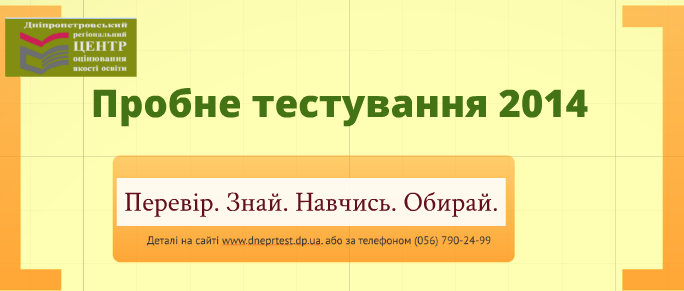 Увага!Українським центром оцінювання якості освіти визначено графік та порядок проведення пробного ЗНО 2014!
Пробне зовнішнє незалежне оцінювання буде проводитися 22 та 29 березня 2014 року. 
Реєстрація охочих взяти участь у пробному ЗНО триватиме з 1 до 30 листопада 2013 року.